Concentrado Proteico 20% Con Bicarbonato de SodioIndicaciones de Uso:Mezclar 80 % de cebada grano entero20 % de concentrado proteicoEn acostumbramiento usar de un 23 – 25 % de concentrado proteicoPerfil Nutricional:Calcio                                                           Vitamina AManganeso                                                 Vitamina DZinc                                                               Vitamina EHierro                                                           NiacinaCobre                                                            RivoflavinaYodo                                                              MenadionaSelenio                                                          PiridoxinaÁcido Pantotenico                                      CianicobalaminaÁcido Fólico                                                 MonensinaColina                                                            Excipientes c.s.p.Proteína 26,00 %Energía EM / kg MS 2,2Calcio 2,5 %Fosforo 0,8 %Fibra 15,5 %Expeller de Soja – Pellet de Girasol – Afrechillo de trigo – Sal Entrefina – Urea (0,7%/tn de alimento)– Bicarbonato de Sodio -  Núcleo vitamínico y mineral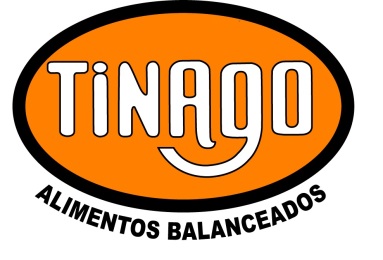 REGISTROCódigo:R-27-WFecha : 21-04-2014Revisión:00Página 1 de 1Hoja Técnica – Composición AlimentosCódigo:R-27-WFecha : 21-04-2014Revisión:00Página 1 de 1